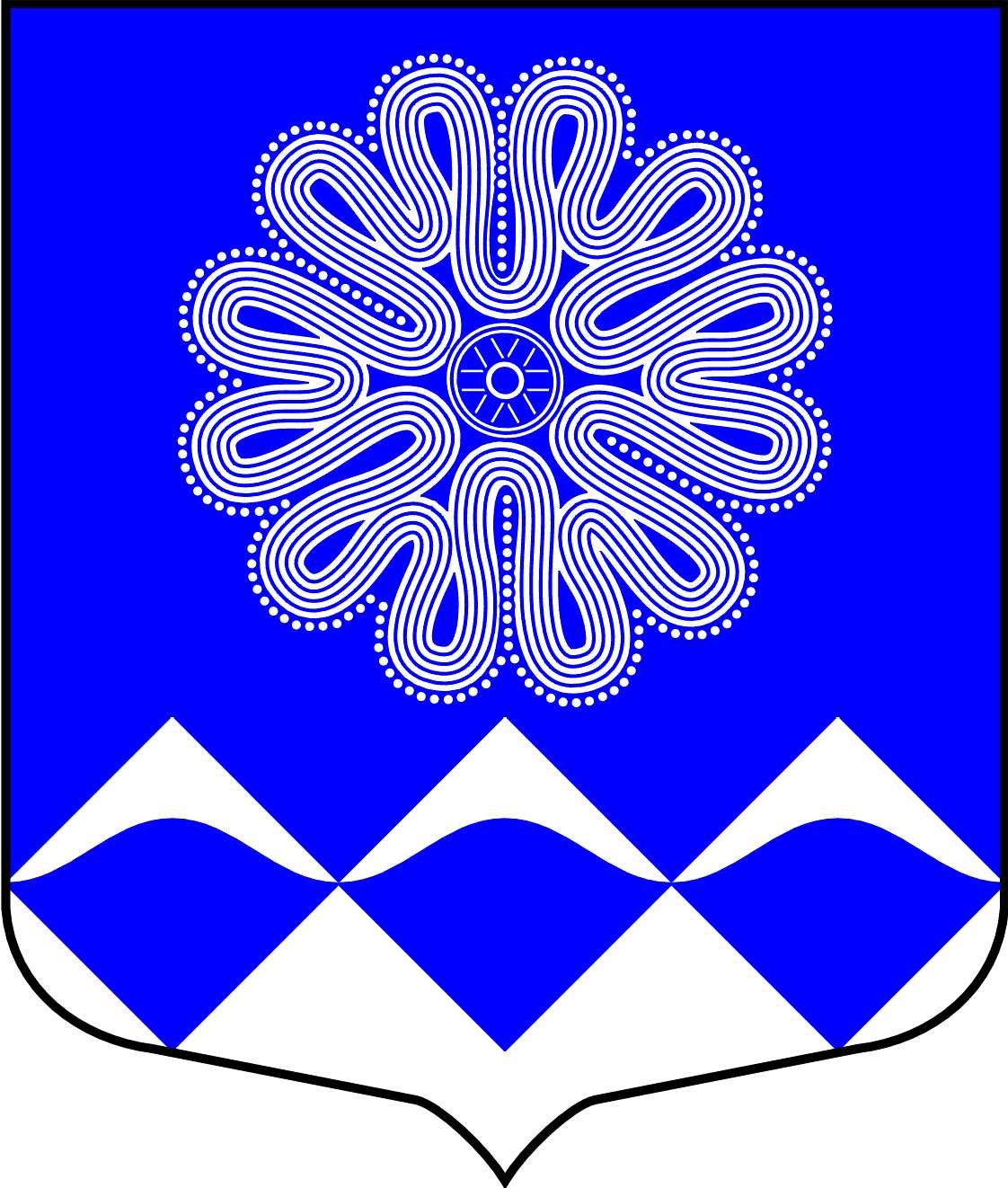 РОССИЙСКАЯ ФЕДЕРАЦИЯАДМИНИСТРАЦИЯ МУНИЦИПАЛЬНОГО ОБРАЗОВАНИЯПЧЕВСКОЕ СЕЛЬСКОЕ ПОСЕЛЕНИЕКИРИШСКОГО МУНИЦИПАЛЬНОГО РАЙОНАЛЕНИНГРАДСКОЙ ОБЛАСТИПОСТАНОВЛЕНИЕ10 января 2022 года                                                                                                 №  2 д. Пчева В целях реализации на территории муниципального образования Пчевское сельское поселение Киришского муниципального района Ленинградской области федеральных, региональных и муниципальных программ, направленных на улучшение жилищных условий граждан, в соответствии с Методическими рекомендациями по определению норматива стоимости одного квадратного метра общей площади жилья в муниципальных образованиях Ленинградской области и стоимости одного квадратного метра общей площади жилья на сельских территориях Ленинградской области утвержденных распоряжением комитета по строительству Ленинградской области от 13 марта 2020 года № 79, Приказом Министерства строительства  и  жилищно-коммунального  хозяйства  РФ от 17 декабря 2021 года № 955/пр, администрация Пчевского сельского поселения ПОСТАНОВЛЯЕТ:1. Утвердить норматив стоимости одного квадратного метра общей площади жилья в муниципальном образовании Пчевское сельское поселение Киришского муниципального района Ленинградской области  на 2022 год в рамках реализации мероприятия по предоставлению гражданам социальных выплат на строительство (приобретение жилья) на сельских территориях в рамках государственной программы Российской Федерации «Комплексное развитие сельских территорий» и государственной программы Ленинградской области «Комплексное развитие сельских территорий Ленинградской области» в размере 44 509 (сорок четыре тысячи пятьсот девять) рублей 50 копеек (в соответствии с Приложением).          2. Опубликовать данное постановление в газете «Пчевский вестник» и разместить на официальном сайте администрации pchevskoe.ru.3. Настоящее постановление вступает в законную силу со дня его официального опубликования.4.   Контроль за исполнением настоящего постановления оставляю за собой.Глава администрации                                                               Д.Н. ЛевашовРазослано: в дело-2, бухгалтерия, администрация Киришского муниципального района, официальный сайт, газета «Пчевский вестник».Приложение к постановлению администрациимуниципального образования Пчевское сельское поселениеКиришского муниципального районаЛенинградской областиот 10.01.2022 г. № 2 Расчет показателя средней рыночной  стоимости одного квадратного метра общей площади жилья на 2022 год в муниципальном образовании Пчевское сельское поселение Киришского муниципального района Ленинградской области, в  целях реализации на территории муниципального образования Киришский муниципальный район федеральных, региональных и муниципальных программ, направленных на улучшение жилищных условий гражданФСТ квм = ФСТЖ/Пл х ИФСТквм = 2 359 486,80: 53,7 х 1,013 = 44 509,50ФСТЖ = ∑ФСТЖ мо/GФСТЖ = 2 359 486,80 : 1  = 2 359 486,80№ п/пФСТЖ (руб.) Пл. Общая пл. жилого помещения,  построенного (приобретенного)  гражданами (кв.м.)2-х комнатная квартира2 359 486,8053,7Итого2 359 486,8053,7